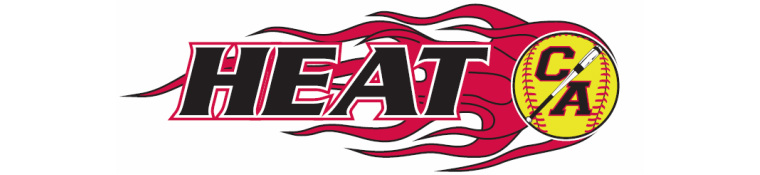 Cooper Armstrong Girls Fastpitch Association AgendaSunday April 23, 20177 pm Frankies Pizza New HopeCall to Order/Attendance: Kevin, Tia, Tammy, Dave, Eric, Cherry, ErinReading/Approval of minutes from previous meeting Kevin motions to approve minutes Tammy 2nds, All approved Open forum Treasurer’s Report – CherryAccount balancesMain account $22,597.02Fundraising account $4,509.92Savings account $750.96Total $27,857.86All tournaments have been paid for. Coaches should confirm spots Insurance Added 6 players. At some point(once applicable) we should look into adding coaches to insurance Background checks All background checks were submittedPresident’s Report – KevinBig West update All schedules(with the exception of 18U) are onlineTeam rosters – www.josoftball.com Birth certificates We will only need to submit these once, reminder sent to coaches re: deadline is before 1st tournament to submitTournaments All tournaments have been set up and paid forSpring hitting clinics All have been scheduled, 8-10-12U @ Cooper VarsitySpring pitching clinicsOpened up to experienced 10u (Sat. Mornings)Need to schedule remake dates, first two dates lost Will come up with some datesTeam pitching for 8u and 10u 5-6 1hr Sessions suggested by Amy. Dave motions to approve up to 5 sessions with Amy for 8U, Eric 2nds, All approvedCatching clinicsConditioning clinicsWindmill factory Robin Wellness CenterUpcoming board electionsOdd year openings are president, secretary, publicity, fundraising and apparelEven year openings are vice president, treasurer, equipment manager and player representative recruit this summer – talk to team parentsVice-President’s Report – Erin Will double check on porta potties at fieldsDirector of Fundraising (open position)HeggiesRound one – 8u, 10u and 12uSelling period first two weeks of MayDelivery early JuneTeam visits Erin to visit teamsWill require 10 pizza min or $50 buy-out. Buy-out fee reduced per numbers of pizza sold. Round two – 14u, 16uSelling period first two weeks of JuneDelivery early JulyTeam visits YesWill require 10 pizza min or $50 buy-out. Buy-out fee reduced per numbers of pizza sold. Director of Apparel – TammyUniforms  Small sizing on pants and shirts. Reordered 15-16 shirts. Will be meeting with all teams to provide correct size pants Coaches apparel Will arrive by Friday. Looking into hats and pricing. Nike hat found and priced out. But will look into a similar hat with lower cost. Director of Publicity – Dave Will email all coaches re: sending pictures/team updates. These will be used for website and CAGFA Social MediaEquipment Manager – EricTanner Jr batting tees Cherry motions to purchase 8 more jr. batting tees. Tammy 2nd. All Approved. Catchers gear After distribution. Only one small set left. Will work on purchasing additional gear up to $500(already Board approved amount) based on team needs. Any other equipment needs?Player Representative – Carrie (not present)Survey – dome ballSurvey – winter clinicsOpen DiscussionOpen Action ItemsDave motions to adjourn @ 8:29pm. Eric 2nds. Approved. 